Deň začatia pripomienkovania:	    18.3.2022Dňom zverejnia návrhu začína plynúť lehota, počas ktorej môžu fyzické osoby a právnické osoby zaslať pripomienky k návrhu e-mailom na zuzana.csokova@region-bsk.sk, podatelna@region-bsk.sk v termíne do 8,00 hod. dňa 04. 04. 2022 Zastupiteľstvo Bratislavského samosprávneho kraja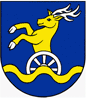 Všeobecne záväzné nariadenie Bratislavského samosprávneho krajač. .../ 2022zo dňa 08. 04. 2022o poskytovaní finančných prostriedkov na mzdy a prevádzku z vlastných príjmov Bratislavského samosprávneho kraja jazykovým školám a školským zariadeniam v zriaďovateľskej pôsobnosti Bratislavského samosprávneho kraja Bratislavaapríl 2022Všeobecne záväzné nariadenieBratislavského samosprávneho kraja č. ..../2022zo dňa 08. 04. 2022o poskytovaní finančných prostriedkov na mzdy a prevádzku z vlastných príjmov Bratislavského samosprávneho kraja jazykovým školám a školským zariadeniam v zriaďovateľskej pôsobnosti Bratislavského samosprávneho kraja Bratislavský samosprávny kraj (ďalej len „samosprávny kraj“) v súlade s § 8 ods.1 a § 11 ods. 2 písm. a) zákona č. 302/2001 Z. z. o samospráve vyšších územných celkov (zákon o samosprávnych krajoch) v znení neskorších predpisov, § 9 ods. 12 a § 39hh zákona č. 596/2003 Z. z. o štátnej správe v školstve a školskej samospráve a o zmene a doplnení niektorých zákonov v znení neskorších predpisov (ďalej aj ako „zákona“), § 19 zákona č. 523/2004 Z. z. o rozpočtových pravidlách verejnej správy a o zmene a doplnení niektorých zákonov v znení neskorších predpisov a § 8 ods. 1 písm. b) zákona č. 583/2004 Z. z. o rozpočtových pravidlách územnej samosprávy a o zmene a doplnení niektorých zákonov v znení neskorších predpisov vydáva toto všeobecne záväzné nariadenie (ďalej len „nariadenie“). ČASŤÚvodné ustanovenia§ 1Účel a predmetNa vykonanie ustanovení § 9 ods. 12 a § 39hh zákona č. 596/2003 Z. z. o štátnej správe v školstve a školskej samospráve a o zmene a doplnení niektorých zákonov v znení neskorších predpisov, podľa ktorých samosprávny kraj poskytuje finančné prostriedky na osobné náklady a prevádzkové náklady v jazykových školách a školských zariadeniach vo svojej zriaďovateľskej pôsobnosti toto nariadenie upravuje:§ 2Všeobecné podmienky poskytnutia finančných prostriedkov na mzdy a prevádzkuPre poskytnutie finančných prostriedkov na mzdy a prevádzku jazyková škola (ďalej len „JŠ“) a školské zariadenie musia spĺňať tieto podmienky:§ 3Zdroje finančných prostriedkov na mzdy a prevádzku škôl a školských zariadeníZdrojom finančných prostriedkov na mzdy a prevádzku sú vlastné príjmy bežného rozpočtu samosprávneho kraja, pozostávajúce okrem iného aj z príjmu finančných prostriedkov poukázaných samosprávnemu kraju podľa osobitného predpisu. Finančné prostriedky sa na tento účel vytvárajú v procese hospodárenia samosprávneho kraja a sú súčasťou procesu schvaľovania rozpočtu a  jeho zmien na príslušný kalendárny rok. Zastupiteľstvo samosprávneho kraja schvaľuje objem finančných prostriedkov pre účely poskytnutia:Zastupiteľstvo samosprávneho kraja schvaľuje všeobecne záväzným nariadením výšku normatívu na jedného žiaka ZUŠ, poslucháča JŠ, dieťa, resp. žiaka školského zariadenia a na hlavné a doplnkové jedlo v zariadení školského stravovania, uvedeného v prílohe č. 1 tohto nariadenia.Poskytovanie finančných prostriedkov nesmie zvyšovať dlh samosprávneho kraja na konci rozpočtového roka.II. ČASŤPodmienky poskytovania finančných prostriedkov na mzdy a prevádzkujazykovým školám a školským zariadeniam v zriaďovateľskej pôsobnosti samosprávneho kraja § 4Vymedzenie okruhu subjektov na poskytnutie finančných prostriedkov na mzdy a prevádzku§ 5Výška, účel a použitie finančných prostriedkov na mzdy a prevádzku pre školy a školské zariadenia v zriaďovateľskej pôsobnosti samosprávneho kraja§ 6Vyúčtovanie finančných prostriedkov na mzdy a prevádzku§ 7Záverečné ustanoveniaV Bratislave, dňa .............Príloha č. 1 k VZN č. ...../2022Normatívy pre školy a školské zariadeniaPoznámka :hlavné jedlo - 1 hlavné jedlo na deňdoplnkové jedlo - 1 doplnkové jedlo na deňIF – individuálna formaSF – skupinová formaŠJS – štátna jazyková skúška* - príslušné normatívy sú platné a účinné do 31.8.2022 ** - príslušné normatívy vstupujú do účinnosti od 1.9.2022 a)všeobecné podmienky poskytovania finančných prostriedkov na mzdy a prevádzku škôl a školských zariadení,b)účel použitia a výšku finančných prostriedkov na mzdy a prevádzku,c)použitie finančných prostriedkov na mzdy a prevádzku,d)podmienky vyúčtovania finančných prostriedkov na mzdy a prevádzku.a)sídlo JŠ a školského zariadenia je na území samosprávneho kraja,b)deti v centrách voľného času majú trvalý pobyt na území samosprávneho kraja a  centrum voľného času je zriadené na území samosprávneho kraja,c)JŠ a školské zariadenie sú zaradené v sieti škôl a školských zariadení Ministerstva školstva, vedy, výskumu a športu Slovenskej republiky, d)JŠ a školské zariadenie majú zriaďovaciu listinu, vydanú zriaďovateľom po zaradení do siete škôl a školských zariadení Ministerstvom školstva, vedy, výskumu a športu Slovenskej republiky. a)finančných prostriedkov na mzdy a prevádzku pre JŠ a  školské zariadenia v zriaďovateľskej pôsobnosti samosprávneho kraja,b)finančných prostriedkov na mzdy a prevádzku, ktoré samosprávny kraj poskytuje neštátnym a iným zriaďovateľom základných umeleckých škôl (ďalej len „ZUŠ“), JŠ a školských zariadení v zmysle § 9aa zákona č. 596/2003 Z. z. o štátnej správe v školstve a školskej samospráve a o zmene a doplnení niektorých zákonov v znení neskorších predpisov.1.Finančné prostriedky na mzdy a prevádzku jazykovým školám a školským zariadeniam v zriaďovateľskej pôsobnosti samosprávneho kraja sa poskytujú z rozpočtu samosprávneho kraja.Finančné prostriedky na mzdy a prevádzku jazykovým školám a školským zariadeniam v zriaďovateľskej pôsobnosti samosprávneho kraja sa poskytujú z rozpočtu samosprávneho kraja.Finančné prostriedky na mzdy a prevádzku jazykovým školám a školským zariadeniam v zriaďovateľskej pôsobnosti samosprávneho kraja sa poskytujú z rozpočtu samosprávneho kraja.2.Školské zariadenia v zriaďovateľskej pôsobnosti samosprávneho kraja sa členia na: Školské zariadenia v zriaďovateľskej pôsobnosti samosprávneho kraja sa členia na: Školské zariadenia v zriaďovateľskej pôsobnosti samosprávneho kraja sa členia na: a)a)školské výchovno-vzdelávacie zariadenia, ktorými sú:školské výchovno-vzdelávacie zariadenia, ktorými sú:---školský klub detí, ---centrum voľného času,---školský internát,---stredisko odbornej praxe,b)b)školské účelové zariadenia, ktorými sú:školské účelové zariadenia, ktorými sú:---školská jedáleň, ---výdajná školská jedáleň.1.1.Finančné prostriedky na mzdy a prevádzku pre školu a školské zariadenie na kalendárny rok s výnimkou zariadenia školského stravovania sú určené počtom ich žiakov, poslucháčov, resp. detí a normatívom pre konkrétnu školu, či školské zariadenie. Normatív je objem finančných prostriedkov, prislúchajúci na jedného žiaka, poslucháča, resp. dieťa školy, či školského zariadenia na kalendárny rok. Výška normatívu pre školu a školské zariadenie v zriaďovateľskej pôsobnosti samosprávneho kraja je uvedená v prílohe č. 1 tohto nariadenia. Finančné prostriedky na mzdy a prevádzku pre školu a školské zariadenie na kalendárny rok s výnimkou zariadenia školského stravovania sú určené počtom ich žiakov, poslucháčov, resp. detí a normatívom pre konkrétnu školu, či školské zariadenie. Normatív je objem finančných prostriedkov, prislúchajúci na jedného žiaka, poslucháča, resp. dieťa školy, či školského zariadenia na kalendárny rok. Výška normatívu pre školu a školské zariadenie v zriaďovateľskej pôsobnosti samosprávneho kraja je uvedená v prílohe č. 1 tohto nariadenia. 2.2.Finančné prostriedky na mzdy a prevádzku pre školu a školské zariadenie na kalendárny rok s výnimkou zariadenia školského stravovania sa skladajú z finančných prostriedkov na bežný školský rok a finančných prostriedkov na nový školský rok. Finančné prostriedky na bežný školský rok sa určia ako dve tretiny súčinu normatívu a počtu žiakov, poslucháčov, resp. detí školy, či školského zariadenia v školskom roku, ktorý sa začal v predchádzajúcom kalendárnom roku, teda počtu žiakov k 15. septembru predchádzajúceho kalendárneho roka okrem JŠ, ktoré predložia počty poslucháčov k 30. septembru predchádzajúceho kalendárneho roka. Finančné prostriedky na nový školský rok sa určia ako jedna tretina súčinu normatívu a počtu žiakov, poslucháčov, resp. detí školy, či školského zariadenia v školskom roku, ktorý sa začína v bežnom kalendárnom roku, teda počtu žiakov k 15. septembru aktuálneho kalendárneho roka okrem JŠ, ktoré predložia počty poslucháčov k 30. septembru aktuálneho kalendárneho roka.Finančné prostriedky na mzdy a prevádzku pre školu a školské zariadenie na kalendárny rok s výnimkou zariadenia školského stravovania sa skladajú z finančných prostriedkov na bežný školský rok a finančných prostriedkov na nový školský rok. Finančné prostriedky na bežný školský rok sa určia ako dve tretiny súčinu normatívu a počtu žiakov, poslucháčov, resp. detí školy, či školského zariadenia v školskom roku, ktorý sa začal v predchádzajúcom kalendárnom roku, teda počtu žiakov k 15. septembru predchádzajúceho kalendárneho roka okrem JŠ, ktoré predložia počty poslucháčov k 30. septembru predchádzajúceho kalendárneho roka. Finančné prostriedky na nový školský rok sa určia ako jedna tretina súčinu normatívu a počtu žiakov, poslucháčov, resp. detí školy, či školského zariadenia v školskom roku, ktorý sa začína v bežnom kalendárnom roku, teda počtu žiakov k 15. septembru aktuálneho kalendárneho roka okrem JŠ, ktoré predložia počty poslucháčov k 30. septembru aktuálneho kalendárneho roka.3.3.Finančné prostriedky na mzdy a prevádzku pre zariadenie školského stravovania na kalendárny rok sú určené počtom vydaných hlavných jedál (obed, večera) a doplnkových jedál (raňajky, desiata, olovrant) a normatívmi pre zariadenie školského stravovania. Normatív pre zariadenie školského stravovania je objem finančných prostriedkov, prislúchajúci na vydané hlavné, resp. doplnkové jedlo a deň. Výška normatívu pre zariadenie školského stravovania v zriaďovateľskej pôsobnosti samosprávneho kraja je uvedená v prílohe č. 1 tohto nariadenia.Finančné prostriedky na mzdy a prevádzku pre zariadenie školského stravovania na kalendárny rok sú určené počtom vydaných hlavných jedál (obed, večera) a doplnkových jedál (raňajky, desiata, olovrant) a normatívmi pre zariadenie školského stravovania. Normatív pre zariadenie školského stravovania je objem finančných prostriedkov, prislúchajúci na vydané hlavné, resp. doplnkové jedlo a deň. Výška normatívu pre zariadenie školského stravovania v zriaďovateľskej pôsobnosti samosprávneho kraja je uvedená v prílohe č. 1 tohto nariadenia.4.4.Finančné prostriedky na mzdy a prevádzku pre zariadenie školského stravovania na kalendárny rok sa vyčíslia ako súčet súčinu počtu vydaných hlavných jedál za obdobie január – jún aktuálneho roka a normatívu pre vydané hlavné jedlo v zariadení školského stravovania podľa prílohy č. 1 tohto nariadenia a súčinu počtu vydaných doplnkových jedál za obdobie január – jún aktuálneho roka a normatívu pre vydané doplnkové jedlo v zariadení školského stravovania podľa prílohy č. 1 tohto nariadenia a štvornásobku súčinu počtu vydaných hlavných jedál za september aktuálneho roka a normatívu pre vydané hlavné jedlo v zariadení školského stravovania podľa prílohy č. 1 tohto nariadenia a štvornásobku súčinu počtu vydaných doplnkových jedál za september aktuálneho roka a normatívu pre vydané doplnkové jedlo v zariadení školského stravovania podľa prílohy č. 1 tohto nariadenia. V roku, v ktorom boli vyučovanie a výchova prerušované napr. z dôvodu mimoriadnej situácie, núdzového stavu alebo výnimočného stavu, v dôsledku čoho nebolo možné vydávať stravu na školách, sa finančné prostriedky vyčíslia ako súčet súčinu prepočítaného počtu vydaných hlavných jedál a normatívu pre vydané hlavné jedlo v zariadení školského stravovania podľa prílohy č. 1 tohto nariadenia  a súčinu prepočítaného počtu vydaných doplnkových jedál a normatívu pre vydané doplnkové jedlo v zariadení školského stravovania podľa prílohy č. 1 tohto nariadenia (kvalifikovaný odhad).Finančné prostriedky na mzdy a prevádzku pre zariadenie školského stravovania na kalendárny rok sa vyčíslia ako súčet súčinu počtu vydaných hlavných jedál za obdobie január – jún aktuálneho roka a normatívu pre vydané hlavné jedlo v zariadení školského stravovania podľa prílohy č. 1 tohto nariadenia a súčinu počtu vydaných doplnkových jedál za obdobie január – jún aktuálneho roka a normatívu pre vydané doplnkové jedlo v zariadení školského stravovania podľa prílohy č. 1 tohto nariadenia a štvornásobku súčinu počtu vydaných hlavných jedál za september aktuálneho roka a normatívu pre vydané hlavné jedlo v zariadení školského stravovania podľa prílohy č. 1 tohto nariadenia a štvornásobku súčinu počtu vydaných doplnkových jedál za september aktuálneho roka a normatívu pre vydané doplnkové jedlo v zariadení školského stravovania podľa prílohy č. 1 tohto nariadenia. V roku, v ktorom boli vyučovanie a výchova prerušované napr. z dôvodu mimoriadnej situácie, núdzového stavu alebo výnimočného stavu, v dôsledku čoho nebolo možné vydávať stravu na školách, sa finančné prostriedky vyčíslia ako súčet súčinu prepočítaného počtu vydaných hlavných jedál a normatívu pre vydané hlavné jedlo v zariadení školského stravovania podľa prílohy č. 1 tohto nariadenia  a súčinu prepočítaného počtu vydaných doplnkových jedál a normatívu pre vydané doplnkové jedlo v zariadení školského stravovania podľa prílohy č. 1 tohto nariadenia (kvalifikovaný odhad).5.5.Údaje, na základe ktorých budú financované jazykové školy a školské zariadenia, tieto predložia na odbor školstva, mládeže a športu Úradu Bratislavského samosprávneho kraja do 30. septembra roka, ktorý predchádza roku, na ktorý sa majú finančné prostriedky poskytnúť.Údaje, na základe ktorých budú financované jazykové školy a školské zariadenia, tieto predložia na odbor školstva, mládeže a športu Úradu Bratislavského samosprávneho kraja do 30. septembra roka, ktorý predchádza roku, na ktorý sa majú finančné prostriedky poskytnúť.6.6.V zmysle § 9 ods. 12 písm. g) zákona č. 596/2003 Z. z. o štátnej správe v školstve a školskej samospráve a o zmene a doplnení niektorých zákonov v znení neskorších predpisov oznámi samosprávny kraj výšku finančných prostriedkov na mzdy a prevádzku škole, resp. školskému zariadeniu vo svojej zriaďovateľskej pôsobnosti do 31. januára príslušného kalendárneho roka. V zmysle § 9 ods. 12 písm. g) zákona č. 596/2003 Z. z. o štátnej správe v školstve a školskej samospráve a o zmene a doplnení niektorých zákonov v znení neskorších predpisov oznámi samosprávny kraj výšku finančných prostriedkov na mzdy a prevádzku škole, resp. školskému zariadeniu vo svojej zriaďovateľskej pôsobnosti do 31. januára príslušného kalendárneho roka. 7.7.Finančné prostriedky na mzdy a prevádzku sa poskytujú na základe schváleného rozpočtu samosprávneho kraja v mesačných splátkach, a to spravidla vo výške cca 1/12 schváleného objemu finančných prostriedkov na príslušný kalendárny rok s lehotou splatnosti do posledného dňa príslušného kalendárneho mesiaca.Finančné prostriedky na mzdy a prevádzku sa poskytujú na základe schváleného rozpočtu samosprávneho kraja v mesačných splátkach, a to spravidla vo výške cca 1/12 schváleného objemu finančných prostriedkov na príslušný kalendárny rok s lehotou splatnosti do posledného dňa príslušného kalendárneho mesiaca.8.8.Príjemca finančných prostriedkov na mzdy a prevádzku je tieto oprávnený použiť len na úhradu mzdových a prevádzkových nákladov a pri ich použití zabezpečiť hospodárnosť, efektívnosť a účinnosť. V prípade, že finančné prostriedky nebudú vyčerpané do 31. decembra príslušného rozpočtového roka, je príjemca povinný nevyčerpanú časť finančných prostriedkov vrátiť na účet poskytovateľa do 31. decembra príslušného rozpočtového roka.1.Prijímateľ finančných prostriedkov na mzdy a prevádzku je povinný vykonať ich vyúčtovanie a predložiť ho poskytovateľovi v lehotách, ktoré stanoví odbor financií Úradu Bratislavského samosprávneho kraja. 2.Prijímateľ finančných prostriedkov na mzdy a prevádzku, ktorým je zariadenie školského stravovania, je povinný predložiť hlásenie o skutočnom počte vydaných hlavných jedál a doplnkových jedál  podľa prílohy č. 2 tohto nariadenia za každý štvrťrok odboru školstva, mládeže a športu Úradu Bratislavského samosprávneho kraja. Vyplnená príloha č. 2 tohto nariadenia musí byť podpísaná vedúcim školskej jedálne a riaditeľom školy, ktorej súčasťou je školská jedáleň.1.Všeobecne záväzné nariadenie Bratislavského samosprávneho kraja č. .../2022 bolo v súlade s § 11 ods. 2 písm. a) zákona č. 302/2001 Z. z. o samospráve vyšších územných celkov (zákon o samosprávnych krajoch) v znení neskorších predpisov schválené Zastupiteľstvom Bratislavského samosprávneho kraja dňa 08. 04. 2022, uznesením č. .../2022.2.Toto nariadenie nadobúda platnosť dňom vyhlásenia, a to jeho vyvesením na úradnej tabuli Bratislavského samosprávneho kraja, a účinnosť podľa § 8, ods. 9 zákona č. 302/2001 Z. z. o samospráve vyšších územných celkov (zákon o samosprávnych krajoch) v znení neskorších predpisov.3.Zrušuje sa Všeobecne záväzné nariadenie Bratislavského samosprávneho kraja č. 1/2019 o poskytovaní príspevkov z vlastných príjmov Bratislavského samosprávneho kraja jazykovým školám a školským zariadeniam v zriaďovateľskej pôsobnosti Bratislavského samosprávneho kraja a o poskytovaní dotácií jazykovým školám, základným umeleckým školám a školským zariadeniam, ktoré nie sú v zriaďovateľskej pôsobnosti Bratislavského samosprávneho kraja.Mgr. Juraj Droba, MBA, MApredsedaBratislavského samosprávneho krajaSkratkakategórieKategória školy, resp. školského zariadeniaNormatív na žiaka, poslucháča, dieťa na rok v €ZŠSZariadenie školského stravovania - hlavné jedlo1,35ZŠSZariadenie školského stravovania - doplnkové jedlo0,27ŠIŠkolský internát - 5-denná prevádzka1 255ŠIŠkolský internát - nepretržitá prevádzka1 369ŠKDŠkolský klub detí348,60ŠŠKDŠkolský klub detí pri špeciálnej škole798,45JŠJazyková škola - bez príjmu * 139,19JŠJazyková škola - zárobkovo činní *116JŠJazyková škola bez oprávnenia vykonávať ŠJS - bez príjmu **139,19JŠJazyková škola bez oprávnenia vykonávať ŠJS - zárobkovo činní **116JŠJazyková škola s oprávnením vykonávať ŠJS - bez príjmu **167,03JŠJazyková škola s oprávnením vykonávať ŠJS - zárobkovo činní **139,20CVČCentrum voľného času - bez príjmu173,29CVČCentrum voľného času - zárobkovo činní86,65SOPStredisko odbornej praxe618,05ZUŠZákladná umelecká škola – IF bez príjmu619,51ZUŠZákladná umelecká škola – IF zárobkovo činní309,75ZUŠZákladná umelecká škola – SF bez príjmu381,24ZUŠZákladná umelecká škola – SF zárobkovo činní190,62CŠPPCentrum špeciálno-pedagogického poradenstva95,31CPPPaPCentrum pedag.-psycholog. poradenstva a prevencie9,53LVSLiečebno-výchovné sanatórium5 384,97